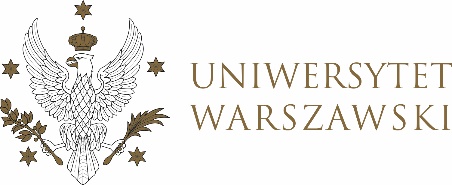 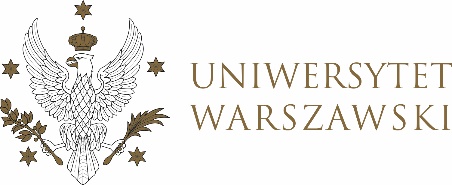 PROJEKTUCHWAŁA NR 19/2024RADY DYDAKTYCZNEJ DLA KIERUNKÓW STUDIÓW UNDERGRADUATE PROGRAMME IN INTERNATIONAL RELATIONS, UNDERGRADUATE PROGRAMME IN POLITICAL SCIENCE, GRADUATE PROGRAMME IN INTERNATIONAL RELATIONS, GRADUATE PROGRAMME IN POLITICAL SCIENCE, EUROPEAN POLITICS AND ECONOMICS, SOCIAL AND PUBLIC POLICYz dnia 25 kwietnia 2024 r.w sprawie zasad rekrutacji na rok akademicki 2025/2026 na studia 
I stopnia na kierunku Undergraduate Programme in Political Science, harmonogramu rekrutacji na rok akademicki 2025/2026 na studia I stopnia na kierunku Undergraduate Programme in Political Science oraz zasad przyjęcia laureatów i finalistów olimpiad stopnia centralnego w roku akademickim 2028/2029 na studia I stopnia na kierunku Undergraduate Programme in Political ScienceNa podstawie § 68 ust. 2 Statutu Uniwersytetu Warszawskiego (Monitor UW
z 2019 r. poz. 190) oraz § 5 ust. 1 pt. 2 Regulaminu studiów na Uniwersytecie Warszawskim (Monitor UW z 2019 r. poz. 186) Rada Dydaktyczna postanawia, co następuje:§ 1	Rada Dydaktyczna proponuje zasady rekrutacji na rok akademicki 2025/2026 na studia I stopnia na kierunku Undergraduate Programme in Political Science zgodne z załącznikami nr 1, 2 do uchwały.§ 2	Rada Dydaktyczna proponuje harmonogram rekrutacji na rok akademicki 2025/2026 na studia I stopnia na kierunku Undergraduate Programme in Political Science zgodnie z załącznikami nr 3, 4.§ 3	Rada Dydaktyczna proponuje zasady przyjęć laureatów i finalistów olimpiad stopnia centralnego w roku akademickim 2028/2029 na studia I stopnia na kierunku Undergraduate Programme in Political Science zgodne z załącznikiem nr 5.§ 4Uchwała wchodzi w życie z dniem podjęcia.Przewodnicząca Rady Dydaktycznej: D. HeidrichZałącznik nr 1z dnia 25.04.2024 do uchwały nr 19/2024 Rady Dydaktycznej dla kierunkówUndergraduate Programme in International Relations, Undergraduate Programme 
in Political Science, Graduate Programme in Interantional Relations, Graduate Programme in Political Science, European Politics and Economics, Social and Public PolicyZASADY REKRUTACJI OTWARTEJKierunek studiów: Undergraduate Programme in Political Science
Poziom kształcenia: pierwszego stopniaProfil kształcenia: ogólnoakademickiForma studiów: stacjonarneCzas trwania: 3 lata Studia w języku angielskimZasady kwalifikacji Próg kwalifikacji: 50 pkt. a) Kandydaci z maturą 2005–2025*Języki w kolumnie 3 i 4 muszą być różne.b) Kandydaci ze starą maturą*Języki w kolumnie 3 i 4 muszą być różne.c) Kandydaci z Maturą Międzynarodową (IB)* W przypadku braku języka polskiego; języki w kolumnach 1 i 3 muszą być różne.** W kolumnie 4 nie może być uwzględniony język z kolumny 1 i 3.d) Kandydaci z Maturą Europejską (EB)* W przypadku braku języka polskiego; języki w kolumnach 1 i 3 muszą być różne.** W kolumnie 4 nie może być uwzględniony język z kolumny 1 i 3.e) Kandydaci z maturą zagraniczną * W przypadku braku matematyki na świadectwie jeden przedmiot do wyboru spośród: ekonomia, biologia, chemia, fizyka, geografia, informatyka. ** W przypadku braku drugiego języka obcego nowożytnego na świadectwie, język oryginalny  matury z kolumny 1 może być powtórzony w kolumnie 3.*** W kolumnie 4 nie może być uwzględniony język oryginalny matury z kolumny 1 i język z kolumny 3.2) Sprawdzenie kompetencji kandydatów do studiowania w języku angielskimW zakresie wymagań dotyczących znajomości języka angielskiego obowiązują zasady ogólne określone w uchwale Senatu.Załącznik nr 2z dnia 25.04.2024 do uchwały nr 19/2024 Rady Dydaktycznej dla kierunkówUndergraduate Programme in International Relations, Undergraduate Programme 
in Political Science, Graduate Programme in Interantional Relations, Graduate Programme in Political Science, European Politics and Economics, Social and Public PolicyZASADY PRZENIESIENIA Z INNYCH SZKÓŁ WYŻSZYCH Kierunek studiów: Undergraduate Programme in Political SciencePoziom kształcenia: pierwszego stopniaProfil kształcenia: ogólnoakademickiForma studiów: stacjonarneCzas trwania: 3 lata Studia w języku angielskim1) Zasady kwalifikacji na studia w trybie przeniesienia z innej uczelniPrzeniesienia dokonywane są po zaliczeniu pierwszego roku studiów.Przeniesienia odbywają się jedynie w ramach tego samego kierunku i poziomu kształcenia. Przeniesienia dokonywane są przed rozpoczęciem roku akademickiego.Kandydat zobowiązany jest załączyć na osobistym koncie rekrutacyjnym w systemie IRK następujące dokumenty:umotywowany wniosek o przeniesienie z dokładnym adresem do korespondencji;zaświadczenie z dziekanatu macierzystej jednostki zawierające następujące informacje:
a) potwierdzenie posiadania przez kandydata praw studenckich,
b) liczba zaliczonych etapów (semestrów) studiów ze wskazaniem ich kierunku,
c) średnia wszystkich ocen uzyskanych w trakcie dotychczasowego toku studiów,
d) poziom i forma odbywanych studiów;wykaz zaliczonych przedmiotów wraz z sylabusami (nazwa przedmiotu, liczba godzin, oceny, punkty ECTS) potwierdzony przez macierzystą jednostkę z adnotacją o stosowanej w uczelni skali ocen;podpisane przez dziekana (dyrektora) macierzystej jednostki zaświadczenie, że student wypełnił wszystkie obowiązki wynikające z przepisów obowiązujących w jego macierzystej jednostce (nie zalega z żadnymi zaliczeniami i płatnościami);dokumenty poświadczające szczególną sytuację życiową kandydata, jeżeli stanowi ona uzasadnienie wniosku o przeniesienie.Złożenie niekompletnej dokumentacji skutkuje decyzją negatywną.Decyzja o przeniesieniu w ramach określonego limitu miejsc jest podejmowana na podstawie złożonych dokumentów, różnic programowych wynikających z odmienności planów studiów oraz na podstawie egzaminu ustnego przeprowadzonego w języku angielskim.Zagadnienia do egzaminu zostaną podane do wiadomości kandydatów na stronie IRK. Maksymalnie kandydat może uzyskać 30 punktów.Próg kwalifikacji: 12 pkt.Kandydat podejmując studia w trybie przeniesienia zobowiązany jest do zaliczenia różnic programowych wynikających z odmienności planów studiów. Liczba tych różnic nie może przekroczyć w skali roku akademickiego 6 egzaminów, zaliczeń na ocenę i zaliczeń. W szczególnie uzasadnionych przypadkach, gdy u kandydata występuje większa różnica programowa niż 6 przedmiotów, Kierownik Jednostki Dydaktycznej, może podjąć decyzję o przyjęciu kandydata z większą liczbą różnic programowych do zaliczenia.2) Potwierdzenie kompetencji do odbywania studiów w języku angielskimKandydaci zobowiązani są przedstawić honorowany przez UW dokument poświadczający znajomość języka angielskiego na poziomie co najmniej B2.Załącznik nr 3z dnia 25.04.2024 do uchwały nr 19/2024 Rady Dydaktycznej dla kierunkówUndergraduate Programme in International Relations, Undergraduate Programme 
in Political Science, Graduate Programme in Interantional Relations, Graduate Programme in Political Science, European Politics and Economics, Social and Public PolicyHARMONOGRAM REKRUTACJI OTWARTEJKierunek studiów: Undergraduate Programme in Political SciencePoziom kształcenia: pierwszego stopniaProfil kształcenia: ogólnoakademickiForma studiów: stacjonarneCzas trwania: 3 lata Studia w języku angielskim1) Rekrutacja otwarta* w przypadku niewypełnienia limitu miejsc w I turze ** w przypadku niewypełnienia limitu miejsc w II turze*** w przypadku niewypełnienia limitu miejsce w III turzeZałącznik nr 4z dnia 25.04.2024 do uchwały nr 19/2024 Rady Dydaktycznej dla kierunkówUndergraduate Programme in International Relations, Undergraduate Programme 
in Political Science, Graduate Programme in Interantional Relations, Graduate Programme in Political Science, European Politics and Economics, Social and Public PolicyHARMONOGRAM PRZENIESIEŃ Z INNYCH UCZELNIKierunek studiów: Undergraduate Programme in Political SciencePoziom kształcenia: pierwszego stopniaProfil kształcenia: ogólnoakademickiForma studiów: stacjonarneCzas trwania: 3 lata Studia w języku angielskim* w przypadku niewypełnienia limitu miejsc w I turzeZałącznik nr 5z dnia 25.04.2024 do uchwały nr 19/2024 Rady Dydaktycznej dla kierunkówUndergraduate Programme in International Relations, Undergraduate Programme 
in Political Science, Graduate Programme in Interantional Relations, Graduate Programme in Political Science, European Politics and Economics, Social and Public PolicyZASADY PRZYJĘCIA LAUREUATÓW I FINALISTÓW OLIMPIAD STOPNIA CENTRALNEGO W ROKU AKADEMICKIM 2028/2029Kierunek studiów: Undergraduate Programme in Political SciencePoziom kształcenia: pierwszego stopniaProfil kształcenia: ogólnoakademickiForma studiów: stacjonarneCzas trwania: 3 lata Studia w języku angielskimMaksymalną liczbę punktów możliwych do zdobycia w postępowaniu kwalifikacyjnym otrzymują:a) LAUREACI i FINALIŚCI następujących olimpiad:- olimpiady przedmiotowej zwalniającej z egzaminu maturalnego z przedmiotu wiedza o społeczeństwie;- olimpiady przedmiotowej zwalniającej z egzaminu maturalnego z przedmiotu geografia;- olimpiady przedmiotowej zwalniającej z egzaminu maturalnego z przedmiotu język angielskilub- Olimpiady Wiedzy o Polsce i Świecie Współczesnym organizowanej przez Uniwersytet Warszawski;b) LAUREACI:- Olimpiady Wiedzy o Bezpieczeństwie i Obronności organizowanej przez Uniwersytet Warszawski;- Ogólnopolskiej Olimpiady Wiedzy o Prawie organizowanej przez II Społeczne Liceum Ogólnokształcące im. Toniego Halika;W przypadku olimpiad przedmiotowych, które nie zostały wymienione powyżej, obowiązują ogólne zasady określone w uchwale.Przedmiot wymaganyJęzyk polskiP. podstawowy x 0,6alboP. rozszerzony x 1 Przedmiot wymaganyMatematykaP. podstawowy x 0,6alboP. rozszerzony x 1 Przedmiot wymaganyJeden język obcy 
do wyboru z:j. angielski,j. francuski,j. niemiecki,j. hiszpański,j. włoski,j. rosyjski,j. portugalski,j. szwedzki,j. słowackiP. podstawowy x 0,6alboP. rozszerzony x 1 Przedmiot wymaganyJeden przedmiot do wyboru z:język obcy nowożytny*, historia, wiedza o społeczeństwie, geografia, filozofia, język łaciński i kultura antyczna, język grecki i kultura antyczna, biologia, chemia, fizyka i astronomia / fizyka, informatyka, historia muzyki, historia sztukiP. rozszerzony x 1waga = 20% waga = 25%waga = 30%waga = 25%Przedmiot wymaganyJęzyk polskiP. podstawowy x 0,6alboP. rozszerzony x 1 albobrak poziomu x 0,8Przedmiot wymaganyMatematykaP. podstawowy x 0,6alboP. rozszerzony x 1 albobrak poziomu x 0,8Przedmiot wymaganyJeden język obcy 
do wyboru z:j. angielski,j. francuski,j. niemiecki,j. hiszpański,j. włoski,j. rosyjskiP. podstawowy x 0,6alboP. rozszerzony x 1 albobrak poziomu x 0,8Przedmiot wymaganyJeden przedmiot do 
wyboru z:język obcy nowożytny*, historia, wiedza o społeczeństwie, geografia, filozofia, język łaciński i kultura antyczna, biologia, chemia, fizyka, informatyka, historia muzyki, historia sztukiP. rozszerzony x 1albobrak poziomu x 0,8waga = 20% waga = 25%waga = 30%waga = 25%Przedmiot wymaganyJęzyk polskialbo język A*alboliterature and performance*P. niższy (SL) x 0,6alboP. wyższy (HL) x 1 Przedmiot wymaganyMatematykaP. niższy (SL) x 0,6alboP. wyższy (HL) x 1 Przedmiot wymaganyJęzyk obcy nowożytnyP. niższy (SL) x 0,6alboP. wyższy (HL) x 1 Przedmiot wymaganyJeden przedmiot do wyboru z:język obcy nowożytny**, biologia, chemia, filozofia, fizyka, geografia, historia, informatyka, łacina, greka klasyczna, zarządzanie, ekonomia, psychologia, antropologia, polityka,technologia informacyjna w globalnym społeczeństwie (ITGS)/społeczeństwo cyfrowe (digital society),przedmiot z grupy „sztuka” lub przedmioty wymienione w ppkt.1 lit. a kol. 4 (w przypadku kandydatów posiadających zaświadczenie o zdaniu egzaminu maturalnego wydane przez OKE)P. wyższy (HL) x 1 waga = 20%waga = 25%waga = 30%waga = 25%Przedmiot wymaganyJęzyk polskialbo język L1*P. podstawowy x 0,6alboP. rozszerzony x 1 Przedmiot wymaganyMatematykaP. podstawowy x 0,6alboP. rozszerzony x 1 Przedmiot wymaganyJęzyk obcy nowożytnyP. podstawowy x 0,6alboP. rozszerzony x 1 Przedmiot wymaganyJeden przedmiot 
do wyboru z:język obcy nowożytny**,biologia, chemia, filozofia, fizyka, geografia, historia, informatyka, łacina, greka klasyczna, ekonomia, sztuka,muzyka, socjologiaP. rozszerzony x 1waga = 20%waga = 25%waga = 30%waga = 25%Przedmiot wymaganyJęzyk polski albo język oryginalny maturyPrzedmiot wymaganyMatematyka*Przedmiot wymaganyJęzyk obcy nowożytny**Przedmiot wymaganyJeden przedmiotdo wyboru z:język obcy nowożytny***historia, wiedza o społeczeństwie, zarządzanie,ekonomia, psychologia,antropologia, polityka,geografia, filozofia,łacina, greka klasyczna, biologia, chemia,fizyka, astronomia, informatyka, historia sztuki, historia muzyki, socjologiawaga = 20%waga = 25%waga = 30%waga = 25%Tura rekrutacjiPoczątek rejestracjiKoniec rejestracjiZatwierdzenie wynikówOgłoszenie wyników Przyjmowanie dokumentówI tura03.02.202524.02.2024 07.03.202510.03.2025I termin: 11-13.03.2025                   w przypadku niewypełnienia limitu miejsc:II termin: 14,17.03.2025w przypadku niewypełnienia limitu miejsc:III termin: 18-19.03.2025kolejne terminy wyznaczone przez komisję rekrutacyjnąII tura*14.04.202512.05.2025  23.05.202526.05.2025I termin: 27-29.05.2025                   w przypadku niewypełnienia limitu miejsc:II termin: 30.05, 02.06.2025w przypadku niewypełnienia limitu miejsc:III termin: 03-04.06.2025kolejne terminy wyznaczone przez komisję rekrutacyjnąIII tura**05.06.202509.07.202521.07.202522.07.2025I termin: 23-25.07.2025w przypadku niewypełnienia limitu miejsc:II termin: 28-29.07.2025w przypadku niewypełnienia limitu miejsc:III termin: 30-31.07.2025kolejne terminy wyznaczone przez komisję rekrutacyjnąIV tura*** 19.08.202511.09.202523.09.202524.09.2025I termin: 25-26.09.2025w przypadku niewypełnienia limitu miejsc:II termin: 29-30.09.2025Tura rekrutacjiPoczątek                     rejestracjiKoniec              rejestracjiEgzamin wstępnyOgłoszenie wyników Przyjmowanie              dokumentówI tura09.06.202518.07.202522-24.07.202528.07.202529-31.07.2025II tura*01.09.202515.09.202517-18.09.202522.09.202523-25.09.2025                    